Please complete all appropriate sections of this application form and include it with your project.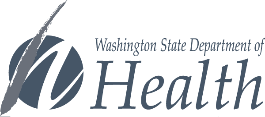 To request this document in another format, call 1-800-525-0127. Deaf or hard of hearing customers, please call 711 (Washington Relay) or email civil.rights@doh.wa.gov.Water System InformationWater System InformationWater System InformationWater System InformationWater System InformationWater System InformationWater System InformationWater System InformationWater System InformationWater System InformationWater System InformationWater System InformationWater System InformationWater System InformationWater System InformationOwner InformationOwner InformationOwner InformationOwner InformationOwner InformationOwner InformationOwner InformationOwner InformationOwner InformationOwner InformationOwner InformationOwner InformationOwner InformationOwner InformationWater System NameWater System NameWater System NameWater System NameWater System NameWater System NamePWS ID #PWS ID #PWS ID #PWS ID #PWS ID #PWS ID #PWS ID #PWS ID #NameNameNameNameNameNameNameNameOwner ID #Owner ID #Owner ID #Owner ID #Submittal DescriptionSubmittal DescriptionSubmittal DescriptionSubmittal DescriptionSubmittal DescriptionSubmittal DescriptionCountyCountyCountyCountyCountyCountyCountyCountyE-mail addressE-mail addressE-mail addressE-mail addressE-mail addressE-mail addressE-mail addressE-mail addressPhonePhonePhonePhoneClassificationClassificationClassification# of Service Connections# of Service Connections# of Service Connections# of Service Connections# of Service Connections# of Service Connections# of Service Connections# of Service Connections# of Service Connections# of Service ConnectionsMailing addressMailing addressMailing addressMailing addressCityStateStateZipProject Contact InformationProject Contact InformationProject Contact InformationProject Contact InformationProject Contact InformationProject Contact InformationProject Contact InformationProject Contact InformationProject Contact InformationProject Contact InformationProject Contact InformationProject Contact InformationProject Contact InformationProject Contact InformationProject Contact InformationConsulting/Design Engineer InformationConsulting/Design Engineer InformationConsulting/Design Engineer InformationConsulting/Design Engineer InformationConsulting/Design Engineer InformationConsulting/Design Engineer InformationConsulting/Design Engineer InformationConsulting/Design Engineer InformationConsulting/Design Engineer InformationConsulting/Design Engineer InformationConsulting/Design Engineer InformationConsulting/Design Engineer InformationConsulting/Design Engineer InformationConsulting/Design Engineer InformationName/PositionName/PositionName/PositionName/PositionName/PositionName/PositionName/PositionName/PositionName/FirmName/FirmName/FirmName/FirmName/FirmName/FirmName/FirmName/FirmName/FirmE-mail addressE-mail addressE-mail addressE-mail addressE-mail addressE-mail addressE-mail addressE-mail addressPhonePhonePhonePhoneE-mail addressE-mail addressE-mail addressE-mail addressE-mail addressE-mail addressE-mail addressE-mail addressE-mail addressPhonePhonePhoneMailing addressMailing addressCityCityCityStateStateStateZipZipMailing addressMailing addressCityCityCityCityStateZipSMA InformationSMA InformationSMA InformationSMA InformationSMA InformationSMA InformationSMA InformationSMA InformationSMA InformationSMA InformationSMA InformationSMA InformationSMA InformationSMA InformationSMA InformationBilling Information*Billing Information*Billing Information*Billing Information*Billing Information*Billing Information*Billing Information*Billing Information*Billing Information*Billing Information*Billing Information*Billing Information*Billing Information*Billing Information*Name/SMAName/SMAName/SMAName/SMAName/SMAName/SMAName/SMAName/SMASMA #SMA #SMA #SMA #NameNameNameNameNameNameNameNameNameE-mail addressE-mail addressE-mail addressE-mail addressE-mail addressE-mail addressE-mail addressE-mail addressPhonePhonePhonePhonePhoneE-mail addressE-mail addressE-mail addressE-mail addressE-mail addressE-mail addressE-mail addressE-mail addressE-mail addressPhonePhonePhoneMailing addressMailing addressCityCityCityStateStateStateZipZipMailing addressMailing addressMailing addressCityCityCityStateZipGeneral Submittal InformationGeneral Submittal InformationGeneral Submittal InformationGeneral Submittal InformationGeneral Submittal InformationGeneral Submittal InformationGeneral Submittal InformationGeneral Submittal InformationGeneral Submittal InformationGeneral Submittal InformationGeneral Submittal InformationGeneral Submittal InformationGeneral Submittal InformationGeneral Submittal InformationGeneral Submittal InformationGeneral Submittal InformationGeneral Submittal InformationGeneral Submittal InformationGeneral Submittal InformationGeneral Submittal InformationGeneral Submittal InformationGeneral Submittal InformationGeneral Submittal InformationGeneral Submittal InformationGeneral Submittal InformationGeneral Submittal InformationGeneral Submittal InformationGeneral Submittal InformationGeneral Submittal InformationGeneral Submittal InformationGeneral Submittal Information	Check here if you need a Box.com folder set up for transferring your project to us electronically. (You will receive an invite by email after we have received the PAA form.)	Check here if you need a Box.com folder set up for transferring your project to us electronically. (You will receive an invite by email after we have received the PAA form.)	Check here if you need a Box.com folder set up for transferring your project to us electronically. (You will receive an invite by email after we have received the PAA form.)	Check here if you need a Box.com folder set up for transferring your project to us electronically. (You will receive an invite by email after we have received the PAA form.)	Check here if you need a Box.com folder set up for transferring your project to us electronically. (You will receive an invite by email after we have received the PAA form.)	Check here if you need a Box.com folder set up for transferring your project to us electronically. (You will receive an invite by email after we have received the PAA form.)	Check here if you need a Box.com folder set up for transferring your project to us electronically. (You will receive an invite by email after we have received the PAA form.)	Check here if you need a Box.com folder set up for transferring your project to us electronically. (You will receive an invite by email after we have received the PAA form.)	Check here if you need a Box.com folder set up for transferring your project to us electronically. (You will receive an invite by email after we have received the PAA form.)	Check here if you need a Box.com folder set up for transferring your project to us electronically. (You will receive an invite by email after we have received the PAA form.)	Check here if you need a Box.com folder set up for transferring your project to us electronically. (You will receive an invite by email after we have received the PAA form.)	Check here if you need a Box.com folder set up for transferring your project to us electronically. (You will receive an invite by email after we have received the PAA form.)	Check here if you need a Box.com folder set up for transferring your project to us electronically. (You will receive an invite by email after we have received the PAA form.)	Check here if you need a Box.com folder set up for transferring your project to us electronically. (You will receive an invite by email after we have received the PAA form.)	Check here if you need a Box.com folder set up for transferring your project to us electronically. (You will receive an invite by email after we have received the PAA form.)	Check here if you need a Box.com folder set up for transferring your project to us electronically. (You will receive an invite by email after we have received the PAA form.)	Check here if you need a Box.com folder set up for transferring your project to us electronically. (You will receive an invite by email after we have received the PAA form.)	Check here if you need a Box.com folder set up for transferring your project to us electronically. (You will receive an invite by email after we have received the PAA form.)	Check here if you need a Box.com folder set up for transferring your project to us electronically. (You will receive an invite by email after we have received the PAA form.)	Check here if you need a Box.com folder set up for transferring your project to us electronically. (You will receive an invite by email after we have received the PAA form.)	Check here if you need a Box.com folder set up for transferring your project to us electronically. (You will receive an invite by email after we have received the PAA form.)	Check here if you need a Box.com folder set up for transferring your project to us electronically. (You will receive an invite by email after we have received the PAA form.)	Check here if you need a Box.com folder set up for transferring your project to us electronically. (You will receive an invite by email after we have received the PAA form.)	Check here if you need a Box.com folder set up for transferring your project to us electronically. (You will receive an invite by email after we have received the PAA form.)	Check here if you need a Box.com folder set up for transferring your project to us electronically. (You will receive an invite by email after we have received the PAA form.)	Check here if you need a Box.com folder set up for transferring your project to us electronically. (You will receive an invite by email after we have received the PAA form.)	Check here if you need a Box.com folder set up for transferring your project to us electronically. (You will receive an invite by email after we have received the PAA form.)	Check here if you need a Box.com folder set up for transferring your project to us electronically. (You will receive an invite by email after we have received the PAA form.)	Check here if you need a Box.com folder set up for transferring your project to us electronically. (You will receive an invite by email after we have received the PAA form.)	Check here if you need a Box.com folder set up for transferring your project to us electronically. (You will receive an invite by email after we have received the PAA form.)	Check here if you need a Box.com folder set up for transferring your project to us electronically. (You will receive an invite by email after we have received the PAA form.)Do you have projects currently under review by us?Do you have projects currently under review by us?Do you have projects currently under review by us?Do you have projects currently under review by us?Do you have projects currently under review by us?Do you have projects currently under review by us?Do you have projects currently under review by us?Do you have projects currently under review by us?Do you have projects currently under review by us?Do you have projects currently under review by us?Do you have projects currently under review by us?Do you have projects currently under review by us?Do you have projects currently under review by us?Do you have projects currently under review by us?Do you have projects currently under review by us?Do you have projects currently under review by us?Do you have projects currently under review by us?Do you have projects currently under review by us?Do you have projects currently under review by us?Do you have projects currently under review by us?Do you have projects currently under review by us?Do you have projects currently under review by us?Do you have projects currently under review by us?Do you have projects currently under review by us?Do you have projects currently under review by us?Do you have projects currently under review by us? Yes    No Yes    No Yes    No Yes    No Yes    No This is a new water system (if so, include a completed Water Facilities Inventory Report Form with your project). This is a new water system (if so, include a completed Water Facilities Inventory Report Form with your project). This is a new water system (if so, include a completed Water Facilities Inventory Report Form with your project). This is a new water system (if so, include a completed Water Facilities Inventory Report Form with your project). This is a new water system (if so, include a completed Water Facilities Inventory Report Form with your project). This is a new water system (if so, include a completed Water Facilities Inventory Report Form with your project). This is a new water system (if so, include a completed Water Facilities Inventory Report Form with your project). This is a new water system (if so, include a completed Water Facilities Inventory Report Form with your project). This is a new water system (if so, include a completed Water Facilities Inventory Report Form with your project). This is a new water system (if so, include a completed Water Facilities Inventory Report Form with your project). This is a new water system (if so, include a completed Water Facilities Inventory Report Form with your project). This is a new water system (if so, include a completed Water Facilities Inventory Report Form with your project). This is a new water system (if so, include a completed Water Facilities Inventory Report Form with your project). This is a new water system (if so, include a completed Water Facilities Inventory Report Form with your project). This is a new water system (if so, include a completed Water Facilities Inventory Report Form with your project). This is a new water system (if so, include a completed Water Facilities Inventory Report Form with your project). This is a new water system (if so, include a completed Water Facilities Inventory Report Form with your project). This is a new water system (if so, include a completed Water Facilities Inventory Report Form with your project). This is a new water system (if so, include a completed Water Facilities Inventory Report Form with your project). This is a new water system (if so, include a completed Water Facilities Inventory Report Form with your project). This is a new water system (if so, include a completed Water Facilities Inventory Report Form with your project). This is a new water system (if so, include a completed Water Facilities Inventory Report Form with your project). This is a new water system (if so, include a completed Water Facilities Inventory Report Form with your project). This is a new water system (if so, include a completed Water Facilities Inventory Report Form with your project). This is a new water system (if so, include a completed Water Facilities Inventory Report Form with your project). This is a new water system (if so, include a completed Water Facilities Inventory Report Form with your project). This is a new water system (if so, include a completed Water Facilities Inventory Report Form with your project). This is a new water system (if so, include a completed Water Facilities Inventory Report Form with your project). This is a new water system (if so, include a completed Water Facilities Inventory Report Form with your project). This is a new water system (if so, include a completed Water Facilities Inventory Report Form with your project). This is a new water system (if so, include a completed Water Facilities Inventory Report Form with your project). DWSRF Loan DWSRF Loan DWSRF Loan DWSRF Loan DWSRF Loan DWSRF Loan DWSRF Loan DWSRF Loan DWSRF Loan DWSRF Loan DWSRF Loan DWSRF Loan DWSRF Loan DWSRF Loan DWSRF Loan Enforcement Enforcement Enforcement Enforcement Enforcement Enforcement Enforcement Enforcement Enforcement Enforcement Enforcement Enforcement Enforcement EnforcementApplication #Docket #Loan #Type	Water System Plan (complete Planning Information)	Water System Plan (complete Planning Information)	Water System Plan (complete Planning Information)	Water System Plan (complete Planning Information)	Water System Plan (complete Planning Information)	Water System Plan (complete Planning Information)	Water System Plan (complete Planning Information)	Water System Plan (complete Planning Information)	Water System Plan (complete Planning Information)	Water System Plan (complete Planning Information)	Water System Plan (complete Planning Information)	Water System Plan (complete Planning Information)	Water System Plan (complete Planning Information)	Water System Plan (complete Planning Information)	Small Water System Management Program (complete Planning Information )	Small Water System Management Program (complete Planning Information )	Small Water System Management Program (complete Planning Information )	Small Water System Management Program (complete Planning Information )	Small Water System Management Program (complete Planning Information )	Small Water System Management Program (complete Planning Information )	Small Water System Management Program (complete Planning Information )	Small Water System Management Program (complete Planning Information )	Small Water System Management Program (complete Planning Information )	Small Water System Management Program (complete Planning Information )	Small Water System Management Program (complete Planning Information )	Small Water System Management Program (complete Planning Information )	Small Water System Management Program (complete Planning Information )	Small Water System Management Program (complete Planning Information )	Small Water System Management Program (complete Planning Information )	Engineering (complete Engineering Information)	Engineering (complete Engineering Information)	Engineering (complete Engineering Information)	Engineering (complete Engineering Information)	Engineering (complete Engineering Information)	Engineering (complete Engineering Information)	Engineering (complete Engineering Information)	Engineering (complete Engineering Information)	Engineering (complete Engineering Information)	Engineering (complete Engineering Information)	Engineering (complete Engineering Information)	Engineering (complete Engineering Information)	Engineering (complete Engineering Information)	Engineering (complete Engineering Information)	Group B (complete Engineering Information)	Group B (complete Engineering Information)	Group B (complete Engineering Information)	Group B (complete Engineering Information)	Group B (complete Engineering Information)	Group B (complete Engineering Information)	Group B (complete Engineering Information)	Group B (complete Engineering Information)	Group B (complete Engineering Information)	Group B (complete Engineering Information)	Group B (complete Engineering Information)	Group B (complete Engineering Information)	Group B (complete Engineering Information)	Group B (complete Engineering Information)	Group B (complete Engineering Information)	Satellite Management Agency Plan (complete SMA Information)	Satellite Management Agency Plan (complete SMA Information)	Satellite Management Agency Plan (complete SMA Information)	Satellite Management Agency Plan (complete SMA Information)	Satellite Management Agency Plan (complete SMA Information)	Satellite Management Agency Plan (complete SMA Information)	Satellite Management Agency Plan (complete SMA Information)	Satellite Management Agency Plan (complete SMA Information)	Satellite Management Agency Plan (complete SMA Information)	Satellite Management Agency Plan (complete SMA Information)	Satellite Management Agency Plan (complete SMA Information)	Satellite Management Agency Plan (complete SMA Information)	Satellite Management Agency Plan (complete SMA Information)	Satellite Management Agency Plan (complete SMA Information) Alternate Technology (complete Engineering Information) Alternate Technology (complete Engineering Information) Alternate Technology (complete Engineering Information) Alternate Technology (complete Engineering Information) Alternate Technology (complete Engineering Information) Alternate Technology (complete Engineering Information) Alternate Technology (complete Engineering Information) Alternate Technology (complete Engineering Information) Alternate Technology (complete Engineering Information) Alternate Technology (complete Engineering Information) Alternate Technology (complete Engineering Information) Alternate Technology (complete Engineering Information) Alternate Technology (complete Engineering Information) Alternate Technology (complete Engineering Information) Alternate Technology (complete Engineering Information)Engineering InformationEngineering InformationEngineering InformationEngineering InformationEngineering InformationEngineering InformationEngineering InformationEngineering InformationEngineering InformationEngineering InformationEngineering InformationEngineering InformationEngineering InformationEngineering InformationEngineering InformationEngineering InformationEngineering InformationEngineering InformationEngineering InformationEngineering InformationEngineering InformationEngineering InformationEngineering InformationEngineering InformationEngineering InformationEngineering InformationEngineering InformationEngineering InformationEngineering InformationEngineering InformationEngineering InformationProject Report TypeProject Report TypeProject Report TypeProject Report TypeProject Report TypeProject Report TypeProject Report TypeProject Report TypeProject Report TypeProject Report TypeProject Report TypeProject Report TypeProject Report TypeProject Report TypeProject Report TypeSpecial Report or PlansSpecial Report or PlansSpecial Report or PlansSpecial Report or PlansSpecial Report or PlansSpecial Report or PlansSpecial Report or PlansSpecial Report or PlansSpecial Report or PlansSpecial Report or PlansSpecial Report or PlansSpecial Report or PlansSpecial Report or PlansSpecial Report or PlansPredesign StudyPredesign StudyPredesign StudyPredesign StudyPredesign StudyPredesign StudyPredesign StudyPredesign StudyPredesign StudyPredesign StudyPredesign StudyPredesign StudyPredesign StudyPredesign StudyPredesign StudyExisting System ApprovalExisting System ApprovalExisting System ApprovalExisting System ApprovalExisting System ApprovalExisting System ApprovalExisting System ApprovalExisting System ApprovalExisting System ApprovalExisting System ApprovalExisting System ApprovalExisting System ApprovalExisting System ApprovalExisting System ApprovalConstruction DocumentsConstruction DocumentsConstruction DocumentsConstruction DocumentsConstruction DocumentsConstruction DocumentsConstruction DocumentsConstruction DocumentsConstruction DocumentsConstruction DocumentsConstruction DocumentsConstruction DocumentsConstruction DocumentsConstruction DocumentsConstruction DocumentsWaiverWaiverWaiverWaiverWaiverWaiverWaiverWaiverWaiverWaiverWaiverWaiverWaiverWaiverOtherOtherOtherOtherOtherOtherOtherOtherOtherOtherOtherOtherOtherOtherOtherPlanning InformationPlanning InformationPlanning InformationPlanning InformationPlanning InformationHow many connections does system currently have?	How many connections does system currently have?	How many connections does system currently have?	If system is private-for-profit, is it regulated by UTC?	If system is private-for-profit, is it regulated by UTC?	If system is private-for-profit, is it regulated by UTC?	 Yes    NoIs system expanding?	Expanding service area?	Increasing number of approved connections?	Is system expanding?	Expanding service area?	Increasing number of approved connections?	Is system expanding?	Expanding service area?	Increasing number of approved connections?	 Yes    No Yes    No Yes    NoIf the number of connections is expected to increase, how many new connections are proposed in the next ten (10) years?	If the number of connections is expected to increase, how many new connections are proposed in the next ten (10) years?	If the number of connections is expected to increase, how many new connections are proposed in the next ten (10) years?	Is your system pursuing additional water rights from Department of Ecology in the next 20 Years?	Is your system pursuing additional water rights from Department of Ecology in the next 20 Years?	Is your system pursuing additional water rights from Department of Ecology in the next 20 Years?	 Yes    NoIs a new intertie proposed?	Is a new intertie proposed?	Is a new intertie proposed?	 Yes    NoIs the system located in a Critical Water Supply Service Area (is there a Coordinated Water System Plan)?	If yes, have you sent a copy of the plan to the county or responsible agency for the CWSP?	Is the system located in a Critical Water Supply Service Area (is there a Coordinated Water System Plan)?	If yes, have you sent a copy of the plan to the county or responsible agency for the CWSP?	Is the system located in a Critical Water Supply Service Area (is there a Coordinated Water System Plan)?	If yes, have you sent a copy of the plan to the county or responsible agency for the CWSP?	 Yes    No Yes    NoAre you requesting distribution main project report and construction document submittal exception?	If so, does the WSP contain standard construction specifications for distribution mains?	Are you requesting distribution main project report and construction document submittal exception?	If so, does the WSP contain standard construction specifications for distribution mains?	Are you requesting distribution main project report and construction document submittal exception?	If so, does the WSP contain standard construction specifications for distribution mains?	 Yes    No Yes    NoThe water system/purveyor is responsible for sending a copy of the plan to:Adjacent utilities for review or a letter notifying them that a copy is available for their review and where it is located.	All local governments within the service area.	County and city planning departments, one or both if applicable, adjacent water systems, etc.	List who have you sent the WSP to for review other than ODW?	The water system/purveyor is responsible for sending a copy of the plan to:Adjacent utilities for review or a letter notifying them that a copy is available for their review and where it is located.	All local governments within the service area.	County and city planning departments, one or both if applicable, adjacent water systems, etc.	List who have you sent the WSP to for review other than ODW?	The water system/purveyor is responsible for sending a copy of the plan to:Adjacent utilities for review or a letter notifying them that a copy is available for their review and where it is located.	All local governments within the service area.	County and city planning departments, one or both if applicable, adjacent water systems, etc.	List who have you sent the WSP to for review other than ODW?	 Yes    No Yes    No Yes    NoAre you proposing a change in the place of use of your water right?	If “yes,” the purveyor must send a copy of the WSP or SWSMP to all local governments within the service area (county and city planning departments) for a local consistency determination. Has this been completed?	Are you proposing a change in the place of use of your water right?	If “yes,” the purveyor must send a copy of the WSP or SWSMP to all local governments within the service area (county and city planning departments) for a local consistency determination. Has this been completed?	Are you proposing a change in the place of use of your water right?	If “yes,” the purveyor must send a copy of the WSP or SWSMP to all local governments within the service area (county and city planning departments) for a local consistency determination. Has this been completed?	 Yes    No Yes    NoWhat are the years of the requested plan approval period (for example 2022 to 2032)?	What are the years of the requested plan approval period (for example 2022 to 2032)?	What are the years of the requested plan approval period (for example 2022 to 2032)?	Does your plan follow your preplan checklist?	Does your plan follow your preplan checklist?	Does your plan follow your preplan checklist?	 Yes    NoSMA InformationSMA InformationSMA InformationSMA InformationSMA Information Ownership only	 Management and Operations only	 Ownership, Management & Operations Ownership only	 Management and Operations only	 Ownership, Management & Operations Ownership only	 Management and Operations only	 Ownership, Management & Operations Ownership only	 Management and Operations only	 Ownership, Management & Operations Ownership only	 Management and Operations only	 Ownership, Management & OperationsWhere can we find the SMA Notice of Intent 331-590, in your plan	Where can we find the SMA Notice of Intent 331-590, in your plan	Where can we find the SMA Notice of Intent 331-590, in your plan	Please submit all documents electronically. We request one paper copy of planning documents be submitted to the address for your regional office below.Please submit all documents electronically. We request one paper copy of planning documents be submitted to the address for your regional office below.Please submit all documents electronically. We request one paper copy of planning documents be submitted to the address for your regional office below.	Eastern Regional Office	Department of Health	eroadmin@doh.wa.gov	Phone: 509-329-2100	Northwest Regional Office	Department of Health	dw.nwro.wsprojects@doh.wa.gov	Phone: 253-395-6750	Southwest Regional Office	Department of Health	swro.admin@doh.wa.gov	Phone: 360-236-3030